Attribution Theory – tendency to give explanations for someone’s beh, often by crediting situation or person’s dispositionFundamental Attribution Thy – tendency to overestimate the impact of person’s disposition and underestimate impact of situationFoot-in-the-Door Phem – tendency to apply w/ larger requests after responding to a smaller requestZimbardo – Stanford Prison Experiment/Lucifer Effect – Role Playing: People take on the role of what they feel are proper for the situationCognitive Dissonance – people change their behavior to avoid looking bad, ie  person is against gay rights then becomes gay, he will change attitude to gay rights activistAsch – conformity – tendency to go along with the views and actions of others, even if you know they are wrong – line testMilgram – obedience – people tend to obey authority figures; 60% of participants thought they delivered the max possible level of shockSocial Facilitation – improved performance in presence of others; easy tasks get easier as hard tasks get harderSocial Loafing – in the presence of others, people tend to do less, partly because they believe others will do itDeindividualization – loss of self-awareness and self-restraint, typically in a sense of anomie (mob situation)Group Polarization – if a group is like-minded, discussion strengthens prevailing options and attitudesGroupthink – a mode of thinking that occurs when the desire for harmony in a decision- making group overrides realistic appraisal of alternativesJust-World Phenomenon – tendency of people to believe that the world is just and people get what they deserve and deserve what they getSocial Traps – situation in which the confliction parties, by each rationally pursuing their self-interests, become caught in mutually destructive beh.In-group – people with whom one shares a common identity with Out-group – those perceived as different from themselvesHindsight Bias – tendency to believe, after learning an outcome, that we would have predicted it beforehand and may contribute to blaming the victim and forming prejudices against him/herPrejudice – unjustifiable attitude towards a group and its membersMere exposure effect – the mere exposure to a stimulus will increase the liking of it Altruism – unselfish regard for the welfare to othersBystander effect – tendency for any given bystander to be less likely to give aid if other bystanders are presentReciprocity Norms – the expectation that we should return help, not harm to those who have helped usBiological – explore the links between brain and mind Cognitive – study how we perceive, thinks, and solve problemsHumanistic – study that says that humans are basically good and possess a free-will Behavioral – study that says all beh is observable and measurablePsychoanalytic – study of the unconscious, includes childhood and aggression issues Sociocultural – study of how cultural and political experiences affect our life Evolutionary – study of the evolutionary of humans over time (from apes) Developmental – study of our changing abilities from womb to tombWilhelm Wundt – father of psychologyIntrospection – looking inward at one’s own mental processesStructuralism – analyze sensations, images, and feelings into their most basic elements William James – the brain and mind are constantly changingFunctionalism – underlying causes and practical consequences of certain behaviors and mental strategies – “steam of consciousness”John Locke – Tabula Rosa – mind is a blank slate written on by experiences Sigmund Freud – founder of psychoanalysisPsychoanalytic Theory – all behavior is meaningful and driven by unconscious forcesApplied Research – aims to solve practical problemsBasic Research – pure science that aims to increase the scientific knowledge base Hypothesis – is a testable prediction, often induced by a thy, to enable us to accept,reject, or revise the thy (educational guess)IV –a factor, manipulated by the experimenter, and whose effect is studies DV – a factor that may change in response to the IVTheory – is an explanation that integrates principles, organizes, and predicts beh or eventOperational definition – a clear statement of what one is looking for in an experiment Validity – it measure what you want it to be measuredReliability – it is replicable and is consistent Sampling – process by which participants are selectedPopulation – the amount of participants that can be selected for the sample Representative sample – take the results from a smaller group and apply that to a larger group of peopleRandom sample – everyone has an equal chance of being selected for the experiment because the participants are chosen at randomControl – group that does not take part in the critical part of the experimentation process, used as a comparison groupExperimenter bias – the experimenter, either unconsciously or consciously, affects the outcome of the experimentSingle-blind procedure – the subjects do not know to what group they belongDouble-blind procedure – neither the experimenter nor the subject knows to what group the subjects are inHawthorne effect – if you know you’re being studied, you will act differently than you normally/typically wouldPlacebo – sugar pill – something administered that has no real affect on the person other than what they think mentallyPositive correlation – as one goes up, the other goes up Negative correlation – as one goes up, the other goes downSurvey – a technique for ascertaining the self-reported attitudes, opinions, or beh of people in a questionnaire, or similar way of ascertaining informationNaturalistic observation – observing and recording beh in the wild/natural environment Case study – get a full, detailed picture of one participant or a small group of participantsMean – average of the scores – add them up and divide by total number of scores Median – middle score – when all scores are put numerically in order, the middle score Mode – the most frequently occurring score in the distributionRange – the lowest score subtracted from the higher scoreStandard Deviation – the average distance of scores around the meanz-score – a type of standard score that tells us how many standard deviation units a given score is above or below the mean for that groupMyelin Sheath – a fatty covering around the axon of some neurons that speeds the neural impulseAxon – wire-like structure ending in the terminal that extends from the cell body Neurons – a nerve cell; the basic building block of the nervous systemSensory Neurons (afferent) – neurons that carry incoming information from the sense receptors (nose, ears, hands) to the central nervous systemInterneuron – central nervous system neurons that internally communicate and intervene between the sensory inputs and the motor outputsMotor Neurons (efferent) – neurons that carry incoming information from the central nervous system to the muscles and glandsNeurotransmitters – chemical contained in terminal buttons that enable neurons to communicate; they fit into the receptor site of neurons like a key fits into a lockAgonist – excite, by causing neurotransmitters to hit site multiple times Antagonists – inhibits, by blocking neurotransmittersCNS – the brain and spinal cordPNS – sensory and motor neurons that connect the CNS to the rest of the body Somatic NS – the division of the PNS that controls the body’s skeletal musclesAutonomic NS – the part of the PNS that controls the glands and muscles of the internal organs, like the heartSympathetic NS – arouses the body Parasympathetic NS – calms the bodyPituitary gland – the endocrine system’s most influential gland, under the influence of the hypothalamus, this regulates growth and controls other endocrine glandsEEG – an amplified recording of waves of electrical activity that sweep across the brain’s surface, these waves are measured by electrodes placed on the skullPET – a visual display of brain activity that detects where a radioactive form of glucose goes while the brain performs a certain taskMRI – a technique that uses magnetic fields and radio waves to produce a computer generated image that distinguishes between the types of soft tissue in the brainMedulla – connected to the base of the brain stem, controls our blood pressure, heart rate, and breathingReticular Formation – screens incoming info, and filters out irrelevant info, controls arousal and attentionThalamus – the brains sensory switchboardPons – above the medulla, makes chemicals involved w/ sleep & facial expressions Cerebellum – the little brain attached to the rear of the brain stem, controlscoordination, fire muscles movements and balanceLimbic System – associated with emotions like aggression and fear and drives such as hunger and thirst and sex (Hippocampus, Hypothalamus, and Amygdala)Amygdala – part of the limbic system that is involved in emotions, aggression, and fear Hypothalamus – controls the metabolic functions of body temp, sex arousal, hunger, thirst, motivation/emotions, and the endocrine system  the 4 f’s Hippocampus – part of the limbic system involved in learning and memoryTemporal Lobe – at side of brain above ears involved in memory, perception, hearing Occipital Lobe – lower back part of brain involved with processing visual info  vision Peripheral Lobe – top of brain, discriminates between textures and shapesFrontal Lobe – located under forehead, involved with complex cognitive functions William Penfield – studied the effects of stimulation on the motor cortexPhineas Gage – first lobotomy after a rod goes through his head; gives psych info on part of brain involved w/ emotions and reasoningBroca’s Area – directs muscle movements involved with speech Wernicke’s Area – involved in language comprehensionPlasticity – brain’s ability to modify itself after some kind of injury/illnessSplit Brain – corpus callosum cut, not allowing info to travel to other side of brain Corpus Callosum – responsible for higher thinking function, connects two sides of brain Left Hemi – logical, sequential tasks, solving math problems, verbal  logicalRight Hemi – facial recognition, puzzle solver, emotional, artistic  creative Sensory Cortex – receives info from skin surface and sense organsMotor Cortex – controls voluntary movements, on opposite side of body Hindbrain – lower brain, located at rear base of skull, responsible for reflexive orautomatic behaviorsForebrain – largest part of brain that controls what we think of as thoughts and reasons Midbrain – located above Pons, integrates and relay sensory info to main part of brain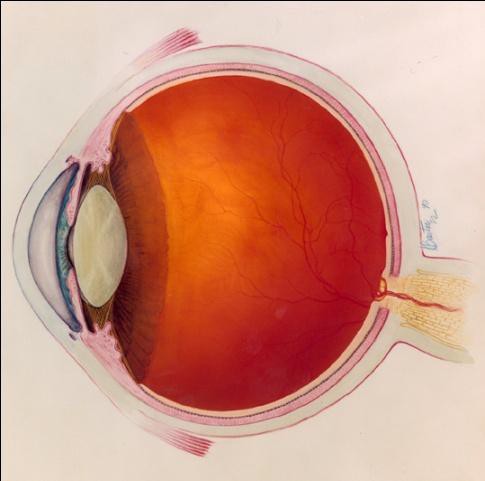 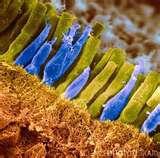 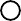 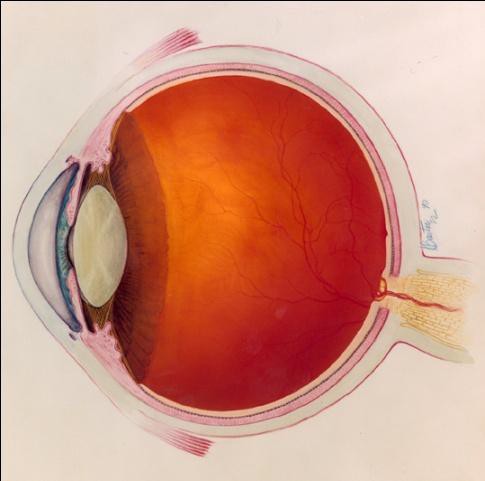 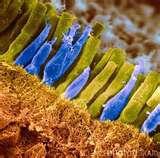 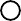 Depolarization – this occurs when positive ions enter the neuron, making it susceptible to fire an action potentialRefractory Period – after a neuron has fired an action potential, it pauses for a short period to recharge, until it will fire againThreshold – the level of stimulation required to trigger a neural impulseAction Potential – a neural impulse that travels down the axon  domino effectAll-or-none – when the depolarized current exceeds the threshold of a neuron, it will fire unless it’s below, causing is not to fireReuptake – neurotransmitters that can’t find an area across the synapse to attach will be reabsorbed by the sending neuronAcetylcholine – activates motor neurons and skeletal muscles, too little = Alzheimer’s Dopamine – contributes to voluntary movements and pleasurable emotions, lack of it causes Parkinson’s as too much causes schizophreniaEndorphins – natural pain killers created by brain, promotes pain relief, like morphine Serotonin – involved in mood, regulation of sleep, appetite, and body temperature, to little leads to depression as too much contributes to OCD and mania Norepinephrine – affects memory, learning, and contributes to changes in mood,undersupply leads to depressionTop-down Processing – info processed guided by higher level mental processes, recognizing face &	T/-\E C/-\T (I read ‘the cat’, no thinking)Bottom-up Processing – analysis of the stimulus begins w/ the sense receptor and work up to brain, /-\ (I see something, oh it’s an A)JND – minimum difference between two stimuli required for detection 50 % of the time Olfaction - smellingCocktail Party Phem – focus of attention on selected aspects of the environment and block out the restRetinal Disparity – comparing the information from each eyeball, the greater difference between the two images means they are closerTransduction – the conversation of one form of energy into another, translates the incoming stimuli into a neural signalVisionRetina – process visual info into neural impulses Cornea – protects and bends incoming light rays/focus Lens – focus light rays on the retina (accommodation) Iris – controls the pupil’s sizeFovea – central point (only cones) and see color Pupil – adjusts opening to let in lightBlind spot – point at which there are no rods/cones Optic nerve – carries neural impulse to the brainRods – detect black, white, and gray (peripheral and night vision) Cones – detect color (fine detail) (mainly located in fovea)Parallel Processing – the processing of several aspects of a problem, simultaneously Young-Helmholtz Theory – we have three types of cones in the retina: red, blue, green;we get other colors by mixing and lightening/darkening colorsOpponent Process Theory – the sensory receptors arranged in the retina come in pairs: red/green, yellow/blue, and black/whiteAfterimage – the firing of the cones used after viewing something steadily Visual Cliff – process to tell if a baby has a sense of depthHearingIntensity – loudness, measured in decibels Frequency - the pitch, a tone’s highness/lowness Outer ear – sound waves collectedSource Ear canal  Eardrum (thin membrane that vibrates when hit) Middle ear – transmits and amplifies the vibrationHammer  Anvil  Stirrup  Oval window Inner ear – change to neural impulseCochlea (snail shaped membrane filled w/ fluid that changes vibration to an electric symbol)  Auditory Nerve  BrainSensory Deprivation – if one sense is deprived, another will become stronger, ie. blind people have very good hearingSensory Adaption – after a while of constant stimulation, will stop detecting sense, ie. watch or bandageVestibular sense – sense of body position and movement, balancePerceptual Set – a mental predisposition to see one thing rather than another Gestalt – an organized whole, put all individual pieces together to get big pictureProximity – objects that are close together are more likely to be perceived as belonging in the same groupSimilarity – objects that are similar in appearance are more likely to be perceived “Continuity – Objects that form a continuous form are more likely to be perceived “Closure – Objects that make up recognizable image r more likely to be perceived “ Constancy – objects with similar size, shape and brightness are considered a set*Metacognition – gain ability to think about the way you think  self-evaluationPavlov – founder of classical conditioning while trying to study digestive system Classical Conditioning – learning in which an organism comes to associate stimuli NS – neutral stimuli – stimuli that does not trigger a responseUCS – unconditioned stimuli – stimuli that automatically triggers a response UCR – unconditioned response – an unlearned, natural response to the UCSCS – conditioned stimuli – after association with the UCS, elicits a certain response CR – conditioned response – the learned response to a previously neutral responseAcquisition – initial stage of CC, in which the association between the NS and UCS takes place, only lasts about ½ a secondGeneralization – tendency to respond to similar stimuli in the same way Discrimination – the learned ability to distinguish between the CS and other stimuli Spontaneous Recovery – the reappearing of the CR to the CSExtinction – the fading of the CR to the CSJohn Garcia – found the effects of radiation on rats (taste aversion)Operant Conditioning – consequences that follow a beh will increase/decrease likelihood of them happening againSkinner – founder of operant conditioning & skinner boxShaping – procedure in which reinforces guide beh through successful approximations Positive Reinforcement – add good – reinforcing beh by rewarding, give allowence Negative Reinforcement – take away bad – reinforcing beh by eliminating averse thing Positive Punishment – add bad – reinforcing beh by adding pain/penalty/etcNegative Punishment – take away good – reinforcing beh by take away phone/keys/etc Primary Reinforces – stimuli that is satisfying and requires no learning food/water/sexSecondary Reinforces – stimuli that has acquired its reinforcing power thru experiences money, praise, grades Reinforcement schedulesContinuous – reinforce beh every time it happens VR – random number of responses  slot machineFR – after a set number of responses  buy one get one free VI – after a random amount of time  fishingFI – after a set rate of time  pay check every 2 weeks Social LearningBandura – learn through watchingBOBO dolls – after see a parent aggressive, child more likely aggressive – TV violenceFlashbulb Memory – a clear memory of an emotionally significant event: 911, JFK Encoding – changing the info into storable contentStorage – placing info into a storage spot for use later Retrieval – getting the info out of storageEbbinghaus – the more time we spend of learning info, the linger we remember it Serial Position effect – tendency to recall the first and last items of a listPrimary effect – tendency to recall the first terms of list Recency effect – tendency to recall the last terms of listMnemonic Devices – ways of remembering info by using creative memory techniques Chunking – putting many number into parts, change 1,2,3,4,5,6,7,8,9 to 123, 465, 789(made 9 things into 3 = easier to remember)Sensory Memory – the immediate, very brief recording of sensory info Iconic – visual info/memoryEchoic – auditory info/memorySTM – short term memory – temporary memory storageLTM – long term memory – an almost endless amount of storage ability Implicit – memory of the procedure – how to ride a bikeExplicit – memory of facts – George Washington is first presidentAnterograde Amnesia – inability to make new memories, can remember old ones b4 Retrograde Amnesia – inability to remember memories prior to accidentSource Amnesia – inability to remember who told you memory Infantile Amnesia – inability to remember anything before age of 3 Recall – retrieval of info already learned – fill in the blank test Recognition – identify info already learned – multiple choice Proactive interference – old info interfere w/ new infoRetroactive interference – new info interfere w/ old infoRepression – pushing a memory to the back of mind – cannot be retrievedMaslow’s Hierarchy of Needs – physiological needs (food, water)  safety needs (security, shelter)  belongingness needs (friends, family, community)  esteem needs (achievement, flattery for mastery)  self actualization!!!!Self-actualization – the motivation to achieve one’s full potentialSexual response cycle – by Masters and Johnson – Excitement  Plateau  Orgasm  ResolutionRefractory Period – the resting period after an orgasm in which one cannot be achieved Homeostasis – a tendency to maintain a balanced or constant internal state; theregulation of any aspects of body chemistryStress – the process by which we respond to certain events that we appraise as threatening or challengingGAS – General Adaption Syndrome – made by Hans Selye responses to stress – alarm resistance  exhaustion (very vulnerable to disease) Intrinsic motivation – desire to perform behavior for own sake Extrinsic motivation – desire to perform behavior for reward at endBulimia – eating a large amount of food and then purging (barf) it up Anorexia – not eating food at all (staving)Obesity – overeating and gaining excessive amount of weightDrive reduction Theory – physiological need creates an aroused tension states (drive) that motivates an organism to satisfy that needJames-Lange Thy – experience of emotion is our awareness of our physiological response to emotionally arousing stimuli (stimuli then response then emote)Cannon-Bard Thy – emotionally arousing stimuli simultaneously trigger both a physiological response and emotion (stimuli then response and emote)Schacter & Singer / 2 Factor Thy – emotion must be physically aroused and cognitively labeled before emotion (stimuli then response and label then emote)Consciousness – our awareness of ourselves and our environmentConscious level – the info about yourself and your enviro. you are currently aware of Nonconscious level – body processes controlled by your mind that we are not aware of(heartbeat, respiration, and digestion)Preconscious level – info about yourself and environment that you are currently not thinking aboutSubconscious level – info that we are not completely aware of but we know exists due to our behaviorsUnconscious level – reservoir of mostly unacceptable thoughts, wishes, feelings, and memories in which we are ashamed of, that why we repressed them theirSleep Sleep cycle   Alpha waves    Stage 1	onset of sleep; twilight; alpha wavesSpindelStage 2	small bursts of activities – spindles, nonrem sleepStage 3	sections of delta waves, hard to wake up, wet bed & sleepStage     Delta waves   walk in 3&4all delta waves – deep sleep, growthREM slee	rapid eye movement, paradoxical sleepNightmare – a scary dream that wakes up the childNight terror – a high-arousal dream that terrifies a child due to the fact that it occurs in Stage four sleep, your most relaxed stateInsomnia – reoccurring difficulties either falling asleep or staying asleepNarcolepsy – uncontrollable sleep attacks, person randomly collapses into REM sleep Sleep apnea – temporary cessations of breathing during sleepSomnambulism – sleep walkingDreams – “the highway to the unconscious”, sequence of images, emotions, and thoughts passing though a sleeping person’s mindManifest Content – the story line of the dreamLatent Content – the underlying meaning of the dreamHypnosis – a social interaction in which one person (the hypnotist) SUGGESTS to another person (the subject) that certain perceptions, feelings, thoughts, or behaviors will spontaneously occurAgonists – excite, by causing neurotransmitters to hit site multiple times Antagonists – inhibits, by blocking neurotransmittersPsychoactive drugs – a chemical substance that alters perceptions and mood (You really only need to know the stared items)Drug	Type	IngredientsMeth	stimulant	meth/dopamine  Cocaine*	stimulant	cocaine/dopamine Tobacco	stimulant	tobacco/dopamine Caffeine	stimulant	caffeine/dopamine Alcohol*	depressant	GABA/glutamate/alcohol Barbiturates	depressant	tranquilizersOpium & Heroin depressant	heroin/opium/dopamine LSD*	hallucinogen	LSD/serotoninMarijuana*	hallucinogen	dopamine/THC/anandamine Ecstasy*	hallucinogen	ecstasy/serotoninTolerance – the diminishing effects with regular use of the same dose of a drug Withdrawal – the discomfort and distress that follows discontinuing the use of anaddictive drug, usually cause a person to go back on drugStimulants – drugs that excite neural activity and speed up body functions Depressants – drug that reduce neural activity and slow body functionsALCOHOL – a depressant ALWAYS, no matter the amount taken (will be on AP test!)Hallucinogens – psychedelic drug that distorts perceptions and evoke sensory images in the absence of a sensory inputOpiates – opium and its derivatives, the depress neural activity, temporarily lessening pain and anxietyTemperament – a person’s characteristic emotional reactivity and intensity Heritability – the proportion of variation among individual that can attribute to genesCulture – the enduring behaviors, ideas, values, attitudes, and traditions shared by a grp Norm – an understood rule for accepted and expected behaviorIndividualism – giving priority to one’s own goals over group goals and defining one’s identity in terms of personal attributes rather than group identificationCollectivism – giving priority to the goals of one’s goals and defining personal id as soSpearman – proposed that general intelligence is linked to many clusters that can be analyzed by factor analysis (he made up factor analysis)Factor analysis – a statistical procedure that identifies clusters on related items on a test Gardner – wanted to broaden definition of intelligence, created 8 types of intelligence(Logical-Mathematical, Linguistic, Musical, Spatial, body-kinesthetic, intrapersonal (self), interpersonal (others), and naturalist)Sternberg – created his three types of intelligences (analytical, creative, and practical) Binet – published first useful test of general mental ability; broke kids up into ‘bright’ and ‘dull’ by how they compared with both their chronological age and mental ageTerman – made Binet’s test AmericanizedWechsler – WAIS – study personal strengths and weaknesses in 11 different subjects IQ formula – Mental age/Chronological age x 100Achievement Test – designed to determine what an individual has learned Aptitude Test – designed to predict one’s capacity to learn in the future Divergent thinking – test has multiple possible answers (words that begin with s) Convergent thinking – test only has one correct answer (2+2=?)Nature v Nurture – the debate of weather you are shaped by your environment or genes FAS – fetal alcohol syndrome – physical and cognitive abnormalities in children causedby a pregnant women’s heavy drinkingNewborn reflexesRooting Reflex – when touched on the cheek, a baby will turn its head and seek a nipple Moro Reflex – when startled, baby flings limbs out and slowly retract themBabinski Reflex – when a baby’s foot is stroked, he/she will spread their toesSucking Reflex – when an object is placed into baby’s mouth, the infant will suck on it Grasping Reflex – if an object is placed into baby’s balm, the baby will try to grasp it Crystallized intelligence – one’s accumulated knowledge & verbal skill, increase with age Fluid intelligence – one’s ability to reason speedily & abstractly, decrease with age Harry Harlow – created the Harlow monkey experiment, raise baby monkey’s w/ a wiremother and bottle vs. a terry cloth mother, most monkey’s liked the comfort rather than the food and necessary needs provided by the other motherMary Ainsworth – studied how different attachment styles affected kidsSecure attachment – confidently explore the novel environment while parents are present, are distressed when they leave, and come to parents when they return Avoidant attachment – may resist being held by parent and will explore the novelenvironment. They do not go to parent for comfort when they return after absence Anxious attachment – have ambivalent reactions to parents. They may show extremestress when parents leave, but upon return resist being comforted by parent Authoritarian – set strict standard & apply punishment for violations of rules (hard bed) Permissive – do not set clear guidelines for kids & randomly enforce rules (soft bed) Authoritative – have set standards, but able to explain them with kids when broken,encourage independence, but not too strict on punishments (just right bed)Erik EriksonTrust v Mistrust – birth to one year, infancy – if needs are dependably met, infants develop a sense of basic trustAutonomy v shame/doubt – age 1 to age 2, toddlerhood – learn to exercise will and do things for themselves, or they doubt their abilitiesInitiative v guilt – age 3 to 5, preschooler – learn to initiate tasks and carry out plans, or they feel guilty about efforts to be independentIndustry v inferiority – age 6 to puberty, elementary school – learn the pleasures of applying themselves to tasks, or they fell inferiorIdentity v role confusion – teen years to early 20s, adolescence – work at refining a sense of self by testing roles and then integrating them to form a single identity, or they become confused about who they areIntimacy v isolation – 20s to early 40s, young adulthood – struggle to form close relationships and to gain the capacity for intimate love, or they feel isolatedGenerativity v stagnation – 40s to 60s, middle adulthood – people discover a sense of contributing to the world, usually through family and work, or they feel a lack of purpose for their lifeIntegrity v despair – late 60s to death, late adulthood – when reflecting on their life, the older adult may feel a sense of satisfaction or failureJean PiagetSensorimotor – birth to 2 years of age, experience world through senses and actions, learn object permanence and stranger anxietyPreoperational – 2 to 6 years of age, representing things with words rather than images, use intuitive rather than logical thinking, very egocentric (only see from own view)Concrete operational – from ages 7 to 11, think logically about concrete events, grasp concrete analogies and performing arithmetical operations, learn conservation Formal operational – from age 12 through adulthood, they begin to think abstractly,they understand abstract logic and potential for mature moral reasoningKohlbergPreconventional – obey in order to avoid punishment or get rewardin the case of stealing medicine in order to save the life of your wife, someone with this morality would say … no, I don’t want to get in troubleConventional – care for others and uphold laws and social rules simply b/c they are laws… no, it is illegal to steal and I don’t want to break a lawPostconventional – affirm people’s agreed-upon rights or follow what one personally perceives as correct or ethically ok… yes, my wife needs it and a whole life is must more worth the $50 the medicine costs, in truth, I would be doing what anyone would doFreud Psychosexual stagesOral – infant seeks pleasure through their mouths Anal – toilet training, pleasure in controlling body Phallic – realize their gender, love mother, hate father Latency – repress sexual urges to work w/ everyoneGenital – pleasure in genitals and sex, last for rest of lifeOedipus complex – boys fears father will castrate them b/c of their love for mom Electra complex – same as Oedipus, but with girl’s fear of motherFixation – if a problem occurs in one stage, similar problems may come up later in life, ie.  Smoking is an oral fixation, due to a lack of pleasure in oral stageRepresentative Heuristics – judging the likelihood of things in terms of how well they seem to represent/match particular prototype, ie.  a short, slim, poetry reading man is a ivy league professor, not a truck drive (don’t think of the many truck drivers compared to the small number of ivy league professors)Available Heuristics – estimating the likelihood of events based on their availability in memory, ie.  after a horrible house fire, a person will think that a house fire is more common than a tornado hitting house, even if they live in tornado valley, b/c they can still remember they house fireFunctional Fixedness – the inability to see the different uses of an object, ie.  a paper clip’s only use is to clip papers (don’t think about making it into a hook, etc.)Noam Chomsky – the best time to learn a language is during childhood, kids are sponges and able to absorb the language better than in high school (and yet, when do we learn language? high school, make any sense to you???)Benjamin Whorf – linguistic determination – language determines the way we think Babbling Stage – the stage of speech development in which an infant utters varioussounds at first unrelated to the house hold languageOne-word Stage – the stage of speech development during which a child speaks mostly in single words, from age 1 to 2Two-word Stage – beginning at age 2, child speaks mostly in two word statements Telegraphic Stage – early speech stage in which a child speaks like a telegram (go car)using mostly nouns and verbs, omitting auxiliary wordsPersonality – an individual’s characteristic pattern of thinking, feeling, and acting Type A – hard-driving, aggressive, anger-prone people (get more heart problems) Type B – easygoing, relaxed peopleFree association – unscripted, uncensored talking, which is supposed to provide clues to the unconscious parts of the mindId – contains a reservoir of unconscious psychic energy that strives for basic sexual and aggressive drives, immediate gratification (devil)Pleasure principle – id operated on this – strive for pleasure, at all costsEgo – the largely conscious, executive part of personality that mediates between the demands of the id, superego, and realityReality principle – ego operates on this – u can’t always get what u want, realistically Superego – the part of the personality that represents internalized ideals and providesstandards for judgments and for future aspirations (angel)Defense Mechanisms – ego’s productive method of reducing anxiety by unconsciously distorting realityRepression – pushing bad thoughts to back of mind, forgetting (Oh, I forgot) Denial – refusing to accept reality, so say it didn’t rally happen (I did get accepted)Displacement – taking you anger out on someone else (man/wife/boss) Projection – pushing your own feelings on to someone else (you look tired) Reaction Formation – showing the opposite feeling you have (I hate you) Regression – going back to an earlier stage of development (temper tantrum)Rationalization – giving false reasons why you did what you did (well, I was very tired) Sublimination – putting bad urges into acceptable social ways (boxing/football)Penis Envy – a women’s want for the man’s power (not necessary the actual body part) Horney – Neo-Freudian feministWomb Envy – a man’s want to be able to reproduce Humanism – all humans are basically good and have free will Rogers – people are genuine, accepting, and empathicSelf-concept – all our thoughts are feelings about ourselves in answer to the question, “Who am I?” We strive to form a positive one. They difference between a real self and ideal self will form your self-conceptReal self – who you really are, in terms of personality Ideal self – who you want to be, your perfect versionUnconditional Positive Regard – an attitude of total acceptance towards another person Trait Theory – study, define, and track one’s traits over their life time, they don’t careabout the why, just what they areTrait – a characteristic pattern of behavior or a disposition to feel or act, as assessed by self-reporting inventories and peer reportsCANOE-Conscientiousness – Organized, carful, and disciplined-Agreeableness – Soft-hearted, trusting, and helpful-Neuroticism (emot. stability) – Calm, secure, and self-satisfied-Openness – Imaginative, preference for variety, and independent-Extraversion – Sociable, fun-loving, and affectionateProjective Tests – are personality tests that provide ambiguous stimuli designed to trigger projections of one’s inner dynamicsRorschach Inkblot – most widely used projective test, series of ten inkblots, participant looks at inkblot and says what he seesTAT – participant is given a picture and they must make up a story about the picture MMPI – the most widely researched and clinically used of all personality tests.Originally developed to identity emotional disorders, this test is now used for many other screening purposesInternal Locus of Control – the perception that one can control their own faith External Locus of Control – the perception that one’s fate is controlled by an outsideforce and that they have no control over itCarl Jung – unconscious is really powerful, but contains more that bad thoughts, etc.Collective Unconscious – Jung’s concept of a shared, inherited reservoir of memory traces from our species’ historyNeo-Freudian – followers of Freud who broke of due to his emphasis on childhood memories and sexually and aggressive urgesSelf-efficacy – how capable we think we are in controlling event, determined by previous events, comparisons w/ others abilities, listening what others say about our capabilities, and feedback from bodyLearned Helplessness – when unable to avoid repeated adverse events, the person/animal feels helpless and will not try any more to avoid/escapeInferiority Complex – the avoiding of feelings of inadequacy and insignificance Spotlight Effect – the tendency to overestimate others’ noticing and evaluating our appearances, performances, and blundersSelf-serving Bias – a readiness to perceive oneself favorablyYou should also know about the following in chapters 16 and 17…Difference between obsessions and compulsionsBipolar disorderDSM-IVAgoraphobiaDifference between Anxiety, Mood, and Personality Disorderso there will probably be a question or two saying, so and so has these symptoms, what is there disorderSchizophrenia!!! – symptoms, types (paranoid, cationic, etc.), and factorsJust have a basic understanding of the terms for therapy, there will be about 3 questions asking which type it is, think smart. If the question says, “James suffers from Parkinson’s diseases, as a treatment, his doctor prescribed medicine to increase the amount of dopamine secreted by the brain, what type of therapy is this?” What perspective deals with chemical imbalances in the brain  Cognitive, therefore, the correct answer will probably be along the lines of cognitive therapy